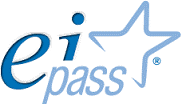 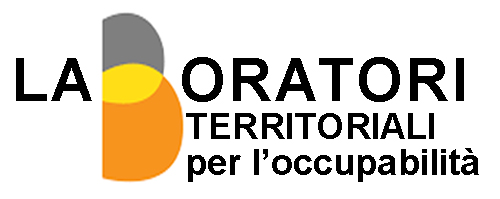 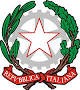 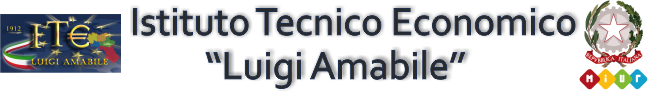 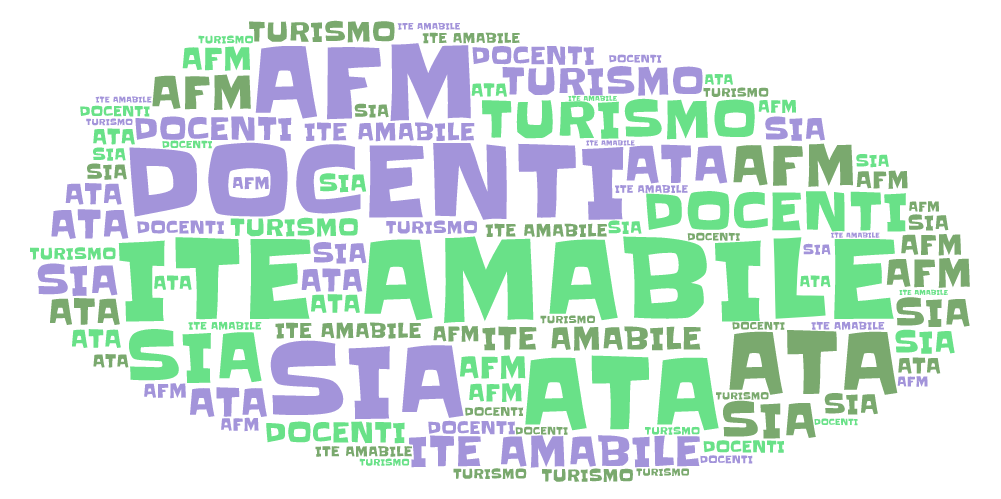 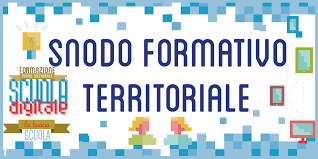 VIA MORELLI E SILVATI – 83100 AVELLINO -EMAIL AVTD03000B@ISTRUZIONE.IT –  AVTD03000B@PEC.ISTRUZIONE.ITSITO   WEB    WWW.ITEAMABILE.EDU.ITTEL. 0825 -1643269C.M. AVTD03000B – C.F. 80007850649  -CODICE UNIVOCO UFLIHDAl Dirigente Scolastico dell’ITE l. Amabile di Avellino AUTORIZZAZIONE DEI GENITORIIl/La sottoscritto/a ___________________________________________________ genitore/esercente la patria potestà dell’alunno/a__________________________________________ della   classe______________   sez.____________  .AUTORIZZA suo/a figlio/alla partecipazione PROIEZIONE FILMDICHIARAdi essere a conoscenza del programma dell’uscita, come espressamente chiarito nella presente autorizzazione; di esonerare l’Istituto e gli insegnanti da ogni responsabilità, per iniziative prese dall’alunno al di fuori delle istruzioni impartite dal/dai docenti accompagnatori; di aver edotto il/la figlio/a sulle direttive impartite o che impartirà/anno il/i docente/i accompagnatore/i e si impegna a far in modo che il/la ragazzo/a mantenga un comportamento adeguato alla disciplina di gruppo; di assumersi la responsabilità patrimoniale per i danni che dovessero essere causati alle persone o alle cose dal comportamento non corretto del/la figlio/a..Data, _______________________                        	Firma dello studente 		                                                 Firma dei genitori  	______________________ 				_________________________________ *Indicare gli estremi del documento di uno dei genitori: (nome cognome) ___________________________ Carta di identità n.____________________________rilasciata______________________scadenza_______________DESTINAZIONE 		PALAZZO MONTE CITORIO ROMAGIORNO		         08 APRILE 2024LUOGO DI PARTENZA  ITE AMABILEORARIO DI PARTENZA          ORE 6.30ORARIO DI RIENTRO              ORE 20.30 CIRCA